KONZERT am SONNTAG 20. März 16 UhrDorfkirche Groß Glienicke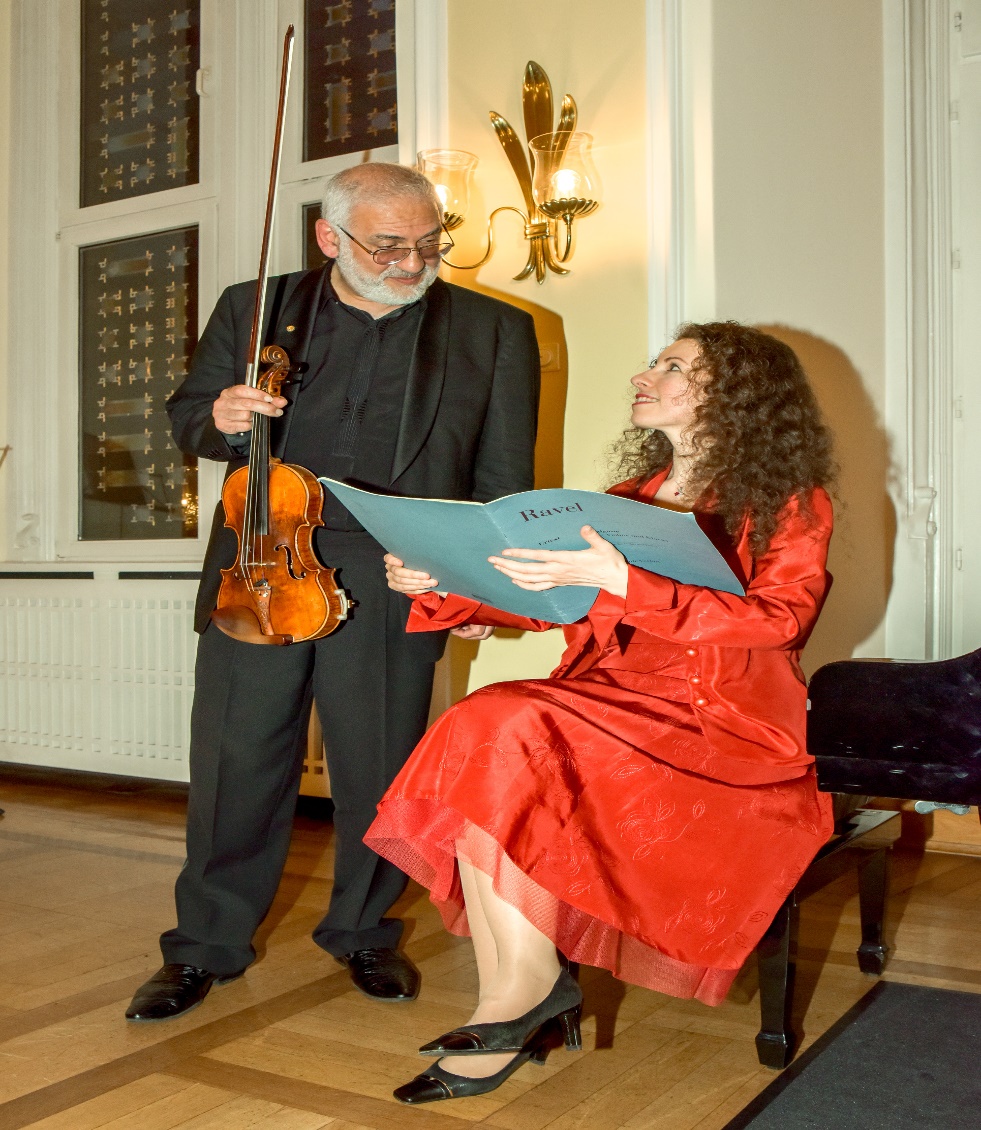 Anna Tyshayeva ( Klavier) und Prof. Michel Gershwin ( Violine) Eintritt frei – um Kollekte wird gebeten 			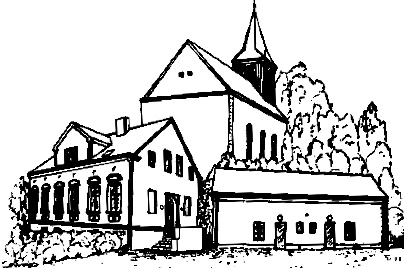 	Ein ganz besonderes Konzert- Musik für Violine und KlavierZwei Musiker von Weltrang, hohe Musikalität und emotionale Tiefe, dies sei nur eine Umschreibung, wenn Anna Thyshayeva und Prof. Michel Gershwin musikalisch aufeinandertreffen. ANNA VICTORIA TYSHAYEVA ist eine international konzertierende Solistin und Kammermusikerin und regelmäßig Gast renommierter Konzertreihen. Von der Presse wurde sie als „Poetin am Flügel“ und „Tastenkönigin“ mit „vollendeter Darbietung“ gefeiert. Aufgrund ihres herausragenden Talents war sie Stipendiat in der Yehudi Menuhins Stiftung „Live Music Now“ sowie der „Pestalozzi-Stiftung“ und wurde bei renommierten Musikwettbewerben ausgezeichnet,
u.a. 1. Preis beim Internationalen „Aleksander Skrjabin“ Wettbewerb in Paris, 
1. Preis und Publikumspreis beim Wettbewerb der „Da Ponte“ Stiftung, 
1. Preis beim DAAD-Wettbewerb.

Sie ist Initiatorin und künstlerische Leiterin vom „Internationalen KLAVIERFEST EPPSTEIN“ und vom „MUSIKFEST FULDA“. Die Bewahrung und Weiterentwicklung der klassischen Musik für ein breites und interessiertes Publikum liegt ihr sehr am Herzen. Außerdem widmet sie sich der Förderung junger Talente durch Meisterkurse für Pianisten im In- und Ausland, unterrichtet im Erlanger Musikinstitut (EMI) und wird als Jurorin bei Klavierwettbewerben eingeladen.

Prof. MICHEL GERSHWIN wurde mit dem Grand-Prize des internationalen „David-Oistrach-Wettbewerbs“ ausgezeichnet. Nach seinen Stationen als Konzertmeister des St. Petersburger Philharmonischen Kammerorchesters, des Orchestre de Opera National de Lyon sowie des Philharmonischen Orchesters der Oper Frankfurt/Main konzertiert Gershwin als Solist und als Primarius des „Gershwin Quartetts“, des Duos mit Anna Tyshayeva sowie des Streichsextetts „Sextuor acordes Opus 62“ in ganz Europa, den USA, Brasilien, Argentinien und Asien. Zu seinen Kammermusikpartnern gehören Nigel Kennedy, Ute Lemper, Anna Maria Kaufmann, Yuri Bashmeth, Misha Majsky, Marie-Josèphe Jude, Giora Feidman, Grigory Gruzman, Irina Edelstein, Igor Oistrach. Er ist auf zahlreichen von der Kritik hochgelobten Rundfunk- und Fernsehaufnahmen und auf CD zu hören.In diesem Jahr feiert die Musikwelt u.a. den 225. Geburtstag von Franz Schubert sowie den 200. Geburtstag von César Franck. Von beiden Komponisten wird Musik erklingen. Lassen Sie sich einladen und verzaubernam Sonntag, 20. März um 16 Uhr in der Dorfkirche Groß Glienicke!